          Evaluating questionnaire for teachers who work in schools involved in the realization of  KA-2 school partnership 
Erasmus + 2016-2018The evaluation was effected among ten teachers of our school who were not directly involved in the project. Their answers show that they were well informed about the activities of the project. They all agreed that our school needs international projects in future , too. According to the teachers they mostly benefitted from the project regarding their foreign language skills and the exchange of ideas with teachers from other countries.The survey shows that they are not that familiar with the methods that were implemented during the project. This means that we must focus on this matter in future, offering for example workshops or teamteaching.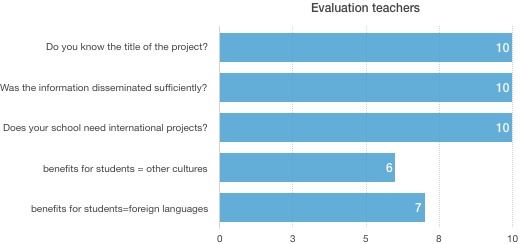 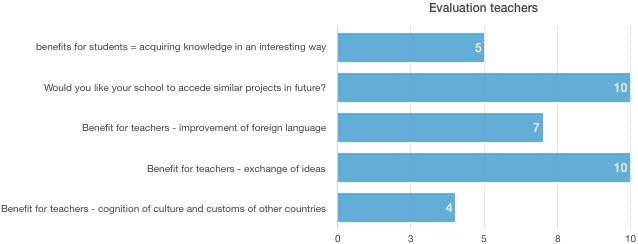 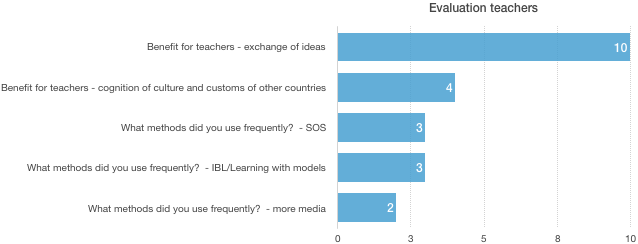 